2019年度部门决算公开双桥区旅游和文化局二〇0二〇0年十二月三日目录第一部分   部门概况一、部门职责二、机构设置第二部分   2019年部门决算情况说明一、收入支出决算总体情况说明二、收入决算情况说明三、支出决算情况说明四、财政拨款收入支出决算总体情况说明五、一般公共预算“三公”经费支出决算情况说明六、预算绩效情况说明七、其他重要事项的说明第三部分名词解释第四部分2019年度部门决算报表部门职责第一条  根据《中共承德市委办公室承德市人民政府办公室关于印发<承德市双桥区机构改革方案>的通知》（承办字〔2018〕47号），制定本规定。第二条  双桥区旅游和文化局（简称区旅游和文化局）为区政府工作部门，机构规格正科级。第三条  贯彻落实党中央和省、市、区委关于旅游、文化和文物工作的方针政策和决策部署，坚持和加强党对旅游、文化和文物工作的集中统一领导。主要职责是：（一）贯彻执行党、国家、省、市、区旅游、文化和文物工作方针政策和法律法规。研究拟订全区旅游、文化和文物政策措施，起草全区文化、旅游和文物政府规章草案;贯彻落实党的宣传、创作方针政策。（二）拟订全区旅游、文化和文物事业和产业发展规划并组织实施。推进旅游和文化融合发展，推进旅游、文化和文物领域体制机制改革，指导全区文化、旅游和文物行业人才队伍建设。（三）管理全区性重大旅游和文化活动。指导和监管全区旅游和文化重点基础设施建设，组织双桥区旅游整体形象推广，促进旅游产业和文化产业对外合作和国际市场推广，制定全区旅游市场开发营销战略并组织实施，指导、推进全域旅游。（四）指导、管理全区文艺事业。指导艺术创作生产，扶持体现社会主义核心价值观、具有导向性代表性示范性的文艺作品，推动全区各门类艺术、各艺术品种发展。（五）负责全区公共文化事业发展。推进全区公共文化服务体系、旅游公共服务体系，深入实施文化惠民工程，统筹推进全区基本公共文化服务标准化、均等化。（六）指导、推进全区旅游和文化科技创新发展，推进旅游和文化行业信息化、标准化建设。（七）负责全区非物质文化遗产保护，推动非物质文化遗产的保护、传承、普及、弘扬和振兴。（八）统筹规划全区旅游和文化产业。组织实施旅游、文化和文物资源普查、挖掘、保护和利用工作。（九）指导全区旅游和文化市场发展。对旅游和文化市场经营进行行业监管，推进全区旅游和文化行业信用体系建设。（十）指导全区文化市场综合执法。组织查处全区性文化、出版、广播电视、电影、旅游、文物等市场的违法行为，维护市场秩序。（十一）拟定全区文物利用及相关产业开发规划；组织申报国家、省、市级重点文物保护单位，审核、申报区级重点文物保护单位；检查、指导全区职权范围内文物安全保卫，加强文物保护宣传。（十二）指导、管理全区旅游和文化领域对外及港澳台交流、合作和宣传、推广工作。代表区政府签订对外旅游和文化合作协定，组织大型旅游和文化对外及港澳台交流活动，推动中华文化、承德特色文化领域走出去工作。（十三）完成区委、区政府交办的其他任务。二、机构设置从决算编报单位构成看，纳入2019 年度本部门决算汇编范围的独立核算单位（以下简称“单位”）共1 个，具体情况如下：一、收入支出决算总体情况说明本部门2019年度收支总计（含结转和结余）557.55万元。与2018年度决算相比，收支减少185.87万元，下降25%，主要原因是单位专项资金支出本年度减少。二、收入决算情况说明本部门2019年度本年收入合计534.43万元，其中：财政拨款收入534.43万元，占100%；无事业收入、经营收入、其他收入。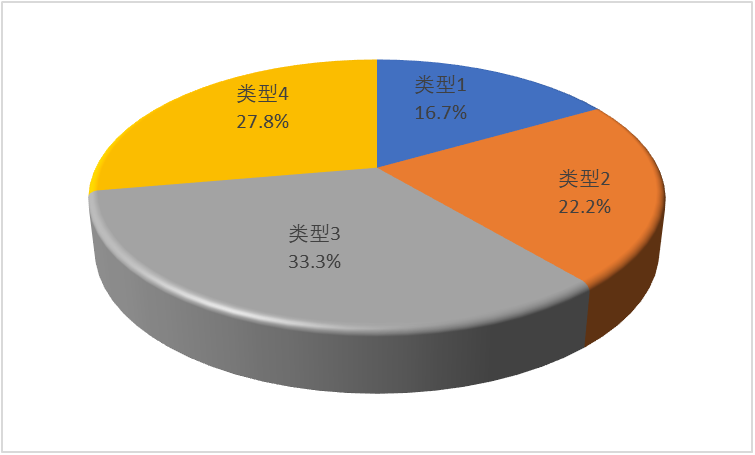 三、支出决算情况说明本部门2019年度本年支出合计398.37万元，其中：基本支出287.47万元，占72%；项目支出110.90万元，占28%；无经营支出。四、财政拨款收入支出决算总体情况说明（一）财政拨款收支与2018 年度决算对比情况本部门2019年度形成的财政拨款收支均为一般公共预算财政拨款，其中本年收入431.76万元,比2018年度减少2.86万元，降低0.006%，主要是人员经费减少；本年支出381.69万元，减少63.22万元，降低14%，主要是本年项目支出减少。政府性基金预算财政拨款本年收入16.68万元，比上年减少251.47万元，减少93  %，主要原因是项目资金减少支出；本年支出16.68万元，比上年减少251.47.万元，降低 93 %，主要原因是国家电影资金未支出；（二）财政拨款收支与年初预算数对比情况本部门2019年度财政拨款本年收入534.43万元，完成年初预算的157%（如图4）,比年初预算增加194.09万元，决算数大于预算数主要原因是专项资金增加；本年支出398.37万元，完成年初预算的117%,比年初预算增加58.03万元，决算数大于预算数主要原因是主要是专项资金增加。具体情况如下：1.一般公共预算财政拨款本年收入完成年初预算126%，比年初预算增加91.42万元，主要是专项资金增加；支出完成年初预算112%，比年初预算增加41.35万元，主要是人员经费和专项资金支出增加。2.政府性基金预算财政拨款本年收入未纳入年初预算。财政拨款支出决算结构情况。2019 年度财政拨款支出398.37万元，主要用于以下方面：一般公共服务（类）支出0.04万元，占0.02%，；文化旅游体育与传媒支出368.65万元，占92.53%；城乡社区支出13万元，占3.26%；其他支出16.68万元，占 4.19%； （四）一般公共预算基本支出决算情况说明2019 年度财政拨款基本支出284.59万元，其中：人员经费256.72万元，主要包括基本工资、津贴补贴、奖金、伙食补助费、绩效工资、机关事业单位基本养老保险缴费、职业年金缴费、职工基本医疗保险缴费、公务员医疗补助缴费、住房公积金、医疗费、其他社会保障缴费、其他工资福利支出、离休费、退休费、抚恤金、生活补助、医疗费补助、奖励金、其他对个人和家庭的补助支出；公用经费27.87万元，主要包括办公费、印刷费、咨询费、手续费、水费、电费、邮电费、取暖费、物业管理费、差旅费、因公出国（境）费用、维修（护）费、租赁费、会议费、培训费、公务接待费、专用材料费、劳务费、委托业务费、工会经费、福利费、公务用车运行维护费、其他交通费用、税金及附加费用、其他商品和服务支出、办公设备购置、专用设备购置、信息网络及软件购置更新、公务用车购置、其他资本性支出。五、一般公共预算“三公” 经费支出决算情况说明本部门2019年度“三公”经费支出共计0.59万元，完成预算的32%,较预算减少1.21万元，降低67%，主要是本年公务用车运行费及公务接待费未支出；较2018年度减少3.29万元，降低84%，主要是本年度未发生因公出国境费用。具体情况如下：（一）因公出国（境）费支出xx万元。本部门2019年度未有因公出国（境）。（二）公务用车购置及运行维护费支出0.59万元。本部门2019年度公务用车购置及运行维护费较预算减少0.91万元，降低60%,主要是本年公务用车运行费未支出；较上年减少0.91万元，降低60%,主要是本年公务用车运行费未支出。其中：公务用车购置费：本部门2019年度无公务用车购置费。公务用车运行维护费：本部门2019年度单位公务用车保有量1辆。公车运行维护费支出较预算减少0.91万元，降低60%,主要是本年公务用车运行费未支出；较上年减少0.91万元，降低60%,主要是本年公务用车运行费未支出。。（三）公务接待费支出未发生。本部门2019年度未发生公务接待费用。公务接待费支出较预算减少0.3万元，降低100%,主要是本年度未有公务接待任务；较上年度减少0.22万元，降低100%,主要是本年度未有公务接待任务。六、预算绩效情况说明1. 预算绩效管理工作开展情况。根据预算绩效管理要求，本部门组织对2019年度2个一般公共预算项目支出全面开展绩效自评，共涉及资金71.94万元，通过开展2019年专项项目绩效评价，我部门社会效益良好，绩效综合评价等级为“优”，以提升财政资金预算绩效为主线，以绩效目标实现为导向，加强预算绩效管 理建设，各项收入和支出基本按照预算的目标完成，提高了财政资金的使用效益。2. 部门决算中项目绩效自评结果。本部门在今年部门决算公开中反映旅游宣传、其他文化体育与传媒支出等 6个项目绩效自评结果。1、经济效益评价 （1）本年预算配置控制较好。 （2）预算执行方面。支出总额控制在预算总额以内，“三 公”经费总体控制较好。 预算管理方面，制度执行总体较为有效，仍需进一步强化； 资金使用管理需进一步加强。 资产管理方面，建立了资产管理制度，定期进行了盘点和资产清理，总体执行较好。                                                             2、效率性评价和有效性评价 我局预算安排的基本支出保障了我局正常的工作运转，严格遵守各项财经纪律。制定了《双桥区文化体育旅游局财务管理制度》，强化内部管理，完善财务制度。（二）项目绩效自评结果。旅游宣传项目，对深入挖掘我区历史文化、特色文化，发挥生态优势，实现文化旅游业“跨越式”发展起到了指导作用，已成为促进我区经济转型升级的重要举措。对我区创建省级全域旅游奠定了良好基础。其他项目绩效指标完成情况全部为“优” 。通过绩效自评，促进了项目管理水平的提高，进一步完善了规章制度；明确了各项绩效目标，合理设置内容全面、可操作性强的绩效评价指标，达到了绩效考核的目的。（三）重点项目绩效评价结果。旅游行业业务管理项目绩效评价结果为优，预算安排合理，无奖惩和问责情况。旅游行业业务管理项目的实施对于改善我区农村的基础设施建设和环境建设。七、其他重要事项的说明（一）机关运行经费情况本部门2019年度机关运行经费支出27.87万元，比2018年度减少11.64万元，降低29%。主要原因是增加全域旅游规划设计业务委托费、劳务费、办公费等支出。（二）政府采购情况本部门2019年度政府采购支出总额136.45万元，从采购类型来看，政府采购货物支出0.39 万元、政府采购工程支出67.99万元、政府采购服务支出 68.07万元。无授予中小企业合同金。（三）国有资产占用情况截至2019年12月31日，本部门共有车辆1辆，主要是机要通信用车1辆。单位价值50万元以上通用设备无。（四）其他需要说明的情况1.本部门2019年度xxx无收支及结转结余情况，故xxx表以空表列示。2.由于决算公开表格中金额数值应当保留两位小数，公开数据为四舍五入计算结果，个别数据合计项与分项之和存在小数点后差额，特此说明。（一）财政拨款收入：本年度从本级财政部门取得的财政拨款，包括一般公共预算财政拨款和政府性基金预算财政拨款。（二）事业收入：指事业单位开展专业业务活动及辅助活动所取得的收入。（三）其他收入：指除上述“财政拨款收入”“事业收入”“经营收入”等以外的收入。（四）用事业基金弥补收支差额：指事业单位在用当年的“财政拨款收入”“财政拨款结转和结余资金”“事业收入”“经营收入”“其他收入”不足以安排当年支出的情况下，使用以前年度积累的事业基金（事业单位当年收支相抵后按国家规定提取、用于弥补以后年度收支差额的基金）弥补本年度收支缺口的资金。（五）年初结转和结余：指以前年度尚未完成、结转到本年仍按原规定用途继续使用的资金，或项目已完成等产生的结余资金。（六）结余分配：指事业单位按照事业单位会计制度的规定从非财政补助结余中分配的事业基金和职工福利基金等。（七）年末结转和结余：指单位按有关规定结转到下年或以后年度继续使用的资金，或项目已完成等产生的结余资金。（八）基本支出：填列单位为保障机构正常运转、完成日常工作任务而发生的各项支出。（九）项目支出：填列单位为完成特定的行政工作任务或事业发展目标，在基本支出之外发生的各项支出（十）基本建设支出：填列由本级发展与改革部门集中安排的用于购置固定资产、战略性和应急性储备、土地和无形资产，以及购建基础设施、大型修缮所发生的一般公共预算财政拨款支出，不包括政府性基金、财政专户管理资金以及各类拼盘自筹资金等。（十一）其他资本性支出：填列由各级非发展与改革部门集中安排的用于购置固定资产、战备性和应急性储备、土地和无形资产，以及购建基础设施、大型修缮和财政支持企业更新改造所发生的支出。（十二）“三公”经费：指部门用财政拨款安排的因公出国（境）费、公务用车购置及运行费和公务接待费。其中，因公出国（境）费反映单位公务出国（境）的国际旅费、国外城市间交通费、住宿费、伙食费、培训费、公杂费等支出；公务用车购置及运行费反映单位公务用车购置支出（含车辆购置税、牌照费）及按规定保留的公务用车燃料费、维修费、过桥过路费、保险费、安全奖励费用等支出；公务接待费反映单位按规定开支的各类公务接待（含外宾接待）支出。（十三）其他交通费用：填列单位除公务用车运行维护费以外的其他交通费用。如公务交通补贴、租车费用、出租车费用，飞机、船舶等燃料费、维修费、保险费等。（十四）公务用车购置：填列单位公务用车车辆购置支出（含车辆购置税、牌照费）。（十五）其他交通工具购置：填列单位除公务用车外的其他各类交通工具（如船舶、飞机等）购置支出（含车辆购置税、牌照费）。（十六）机关运行经费：指为保障行政单位（包括参照公务员法管理的事业单位）运行用于购买货物和服务的各项资金，包括办公及印刷费、邮电费、差旅费、会议费、福利费、日常维修费、专用材料以及一般设备购置费、办公用房水电费、办公用房取暖费、办公用房物业管理费、公务用车运行维护费以及其他费用。（十七）经费形式:按照经费来源，可分为财政拨款、财政性资金基本保证、财政性资金定额或定项补助、财政性资金零补助四类。注：本表反映部门本年度“三公”经费支出预决算情况。其中：预算数为“三公”经费全年预算数，反映按规定程序调整后的预算数；决算数是包括当年一般公共预算财政拨款和以前年度结转资金安排的实际支出。											序号单位名称单位基本性质经费形式1双桥区文化体育旅游局行政财政拨款2文化综合执法队事业财政性资金基本保证3旅游服务中心事业财政性资金基本保证收入支出决算总表收入支出决算总表收入支出决算总表收入支出决算总表收入支出决算总表收入支出决算总表收入支出决算总表公开01表公开01表公开01表部门：金额单位：万元金额单位：万元金额单位：万元收入收入收入收入支出支出支出项目行次金额金额项目行次金额栏次11栏次0.04一、一般公共预算财政拨款收入1431.76　431.76　一、一般公共服务支出29二、政府性基金预算财政拨款收入2102.67　102.67　二、外交支出30三、上级补助收入3三、国防支出31四、事业收入4四、公共安全支出32五、经营收入5五、教育支出33六、附属单位上缴收入6六、科学技术支出34七、其他收入7七、文化旅游体育与传媒支出35368.65　8八、社会保障和就业支出369九、卫生健康支出3710十、节能环保支出3811十一、城乡社区支出3913.00　12十二、农林水支出4013十三、交通运输支出4114十四、资源勘探信息等支出4215十五、商业服务业等支出4316十六、金融支出4417十七、援助其他地区支出4518十八、自然资源海洋气象等支出4619十九、住房保障支出4720二十、粮油物资储备支出4821二十一、灾害防治及应急管理支出4922二十二、其他支出5016.68　23二十四、债务付息支出51本年收入合计24534.43　534.43　本年支出合计52398.37　用事业基金弥补收支差额25结余分配53年初结转和结余2623.12　23.12　年末结转和结余54159.18　2755总计28557.55557.55总计56557.55　注：本表反映部门本年度的总收支和年末结转结余情况。注：本表反映部门本年度的总收支和年末结转结余情况。注：本表反映部门本年度的总收支和年末结转结余情况。注：本表反映部门本年度的总收支和年末结转结余情况。注：本表反映部门本年度的总收支和年末结转结余情况。注：本表反映部门本年度的总收支和年末结转结余情况。注：本表反映部门本年度的总收支和年末结转结余情况。收入决算表收入决算表收入决算表收入决算表收入决算表收入决算表收入决算表收入决算表收入决算表收入决算表收入决算表公开02表公开02表部门：金额单位：万元金额单位：万元金额单位：万元项目项目项目项目本年收入合计财政拨款收入上级补助收入事业收入经营收入附属单位上缴收入其他收入功能分类科目编码功能分类科目编码功能分类科目编码科目名称本年收入合计财政拨款收入上级补助收入事业收入经营收入附属单位上缴收入其他收入功能分类科目编码功能分类科目编码功能分类科目编码科目名称本年收入合计财政拨款收入上级补助收入事业收入经营收入附属单位上缴收入其他收入功能分类科目编码功能分类科目编码功能分类科目编码科目名称本年收入合计财政拨款收入上级补助收入事业收入经营收入附属单位上缴收入其他收入栏次栏次栏次栏次1234567合计合计合计合计534.43534.43注：本表反映部门本年度取得的各项收入情况。注：本表反映部门本年度取得的各项收入情况。注：本表反映部门本年度取得的各项收入情况。注：本表反映部门本年度取得的各项收入情况。注：本表反映部门本年度取得的各项收入情况。注：本表反映部门本年度取得的各项收入情况。注：本表反映部门本年度取得的各项收入情况。注：本表反映部门本年度取得的各项收入情况。注：本表反映部门本年度取得的各项收入情况。注：本表反映部门本年度取得的各项收入情况。注：本表反映部门本年度取得的各项收入情况。支出决算表支出决算表支出决算表支出决算表支出决算表支出决算表支出决算表支出决算表支出决算表支出决算表公开03表部门：金额单位：万元金额单位：万元项目项目项目项目本年支出合计基本支出项目支出上缴上级支出经营支出对附属单位补助支出功能分类科目编码功能分类科目编码功能分类科目编码科目名称本年支出合计基本支出项目支出上缴上级支出经营支出对附属单位补助支出功能分类科目编码功能分类科目编码功能分类科目编码科目名称本年支出合计基本支出项目支出上缴上级支出经营支出对附属单位补助支出功能分类科目编码功能分类科目编码功能分类科目编码科目名称本年支出合计基本支出项目支出上缴上级支出经营支出对附属单位补助支出栏次栏次栏次栏次123456合计合计合计合计398.37287.46110.91注：本表反映部门本年度各项支出情况。注：本表反映部门本年度各项支出情况。注：本表反映部门本年度各项支出情况。注：本表反映部门本年度各项支出情况。注：本表反映部门本年度各项支出情况。注：本表反映部门本年度各项支出情况。注：本表反映部门本年度各项支出情况。注：本表反映部门本年度各项支出情况。注：本表反映部门本年度各项支出情况。注：本表反映部门本年度各项支出情况。财政拨款收入支出决算总表财政拨款收入支出决算总表财政拨款收入支出决算总表财政拨款收入支出决算总表财政拨款收入支出决算总表财政拨款收入支出决算总表财政拨款收入支出决算总表财政拨款收入支出决算总表公开04表公开04表公开04表部门：金额单位：万元金额单位：万元金额单位：万元收     入收     入收     入支     出支     出支     出支     出支     出项目行次金额项目行次合计一般公共预算财政拨款政府性基金预算财政拨款项目行次金额项目行次合计一般公共预算财政拨款政府性基金预算财政拨款栏次1栏次234一、一般公共预算财政拨款1431.76一、一般公共服务支出300.040.04二、政府性基金预算财政拨款2102.67二、外交支出313三、国防支出324四、公共安全支出335五、教育支出346六、科学技术支出357七、文化旅游体育与传媒支出36368.65　368.65　8八、社会保障和就业支出379九、卫生健康支出3810十、节能环保支出3911十一、城乡社区支出4013.0　13.00　12十二、农林水支出4113十三、交通运输支出4214十四、资源勘探信息等支出4315十五、商业服务业等支出4416十六、金融支出4517十七、援助其他地区支出4618十八、自然资源海洋气象等支出4719十九、住房保障支出4820二十、粮油物资储备支出4921二十一、灾害防治及应急管理支出5022二十二、其他支出5116.6816.6823二十四、债务付息支出52本年收入合计24534.43本年支出合计53398.37381.69　16.68年初财政拨款结转和结余2519.07年末财政拨款结转和结余54155.1369.13　86.00一、一般公共预算财政拨款2619.0755二、政府性基金预算财政拨款27562857总计29553.50总计58553.5450.82102.68注：本表反映部门本年度一般公共预算财政拨款和政府性基金预算财政拨款的总收支和年末结转结余情况。注：本表反映部门本年度一般公共预算财政拨款和政府性基金预算财政拨款的总收支和年末结转结余情况。注：本表反映部门本年度一般公共预算财政拨款和政府性基金预算财政拨款的总收支和年末结转结余情况。注：本表反映部门本年度一般公共预算财政拨款和政府性基金预算财政拨款的总收支和年末结转结余情况。注：本表反映部门本年度一般公共预算财政拨款和政府性基金预算财政拨款的总收支和年末结转结余情况。注：本表反映部门本年度一般公共预算财政拨款和政府性基金预算财政拨款的总收支和年末结转结余情况。注：本表反映部门本年度一般公共预算财政拨款和政府性基金预算财政拨款的总收支和年末结转结余情况。注：本表反映部门本年度一般公共预算财政拨款和政府性基金预算财政拨款的总收支和年末结转结余情况。一般公共预算财政拨款支出决算表一般公共预算财政拨款支出决算表一般公共预算财政拨款支出决算表一般公共预算财政拨款支出决算表一般公共预算财政拨款支出决算表一般公共预算财政拨款支出决算表一般公共预算财政拨款支出决算表公开05表公开05表部门：金额单位：万元金额单位：万元项目项目项目项目本年支出本年支出本年支出功能分类科目编码功能分类科目编码功能分类科目编码科目名称小计基本支出项目支出功能分类科目编码功能分类科目编码功能分类科目编码科目名称小计基本支出项目支出功能分类科目编码功能分类科目编码功能分类科目编码科目名称小计基本支出项目支出栏次栏次栏次栏次123合计合计合计合计381.69287.4694.23207010120701012070101行政运行272.92272.92201380120138012013801行政运行0.040.04207020120702012070201文物保护1.51.5212010121201012120101行政运行13.0013.00207999920799992079999其他文化体育与传媒支出36.8536.85207069920706992070699其他新闻出版电影支出1.901.90207011320701132070113旅游宣传35.7135.71207011420701142070114旅游行业业务管理19.4519.45207011220701122070112文化和旅游市场管理0.320.32一般公共预算财政拨款基本支出决算表一般公共预算财政拨款基本支出决算表一般公共预算财政拨款基本支出决算表一般公共预算财政拨款基本支出决算表一般公共预算财政拨款基本支出决算表一般公共预算财政拨款基本支出决算表一般公共预算财政拨款基本支出决算表一般公共预算财政拨款基本支出决算表一般公共预算财政拨款基本支出决算表公开06表公开06表部门：金额单位：万元金额单位：万元人员经费人员经费人员经费公用经费公用经费公用经费公用经费公用经费公用经费科目编码科目名称决算数科目编码科目名称决算数科目编码科目名称决算数科目编码科目名称决算数科目编码科目名称决算数科目编码科目名称决算数301工资福利支出256.72302商品和服务支出27.87307债务利息及费用支出30101  基本工资55.2830201  办公费4.0430701  国内债务付息30102  津贴补贴96.7030202  印刷费30702  国外债务付息30103  奖金53.5730203  咨询费310资本性支出30106  伙食补助费30204  手续费31001  房屋建筑物购建30107  绩效工资13.7830205  水费31002  办公设备购置30108  机关事业单位基本养老保险缴费23.9430206  电费31003  专用设备购置30109  职业年金缴费30207  邮电费3.131005  基础设施建设30110  职工基本医疗保险缴费10.6530208  取暖费31006  大型修缮30111  公务员医疗补助缴费30209  物业管理费31007  信息网络及软件购置更新30112  其他社会保障缴费30211  差旅费1.5931008  物资储备30113  住房公积金30212  因公出国（境）费用31009  土地补偿30114  医疗费30213  维修（护）费31010  安置补助30199  其他工资福利支出30214  租赁费31011  地上附着物和青苗补偿303对个人和家庭的补助28.730215  会议费31012  拆迁补偿30301  离休费30216  培训费31013  公务用车购置30302  退休费  公务接待费31019  其他交通工具购置30303  退职（役）费30218  专用材料费31021  文物和陈列品购置30304  抚恤金30224  被装购置费31022  无形资产购置30305  生活补助28.730225  专用燃料费31099  其他资本性支出30306  救济费30226  劳务费16.25399其他支出30307  医疗费补助30227  委托业务费39906  赠与30308  助学金30228  工会经费39907  国家赔偿费用支出30309  奖励金30229  福利费1.1939908 对民间非营利组织和群众性自治组织补贴30310  个人农业生产补贴30231  公务用车运行维护费0.5939999  其他支出30399  其他对个人和家庭的补助30239  其他交通费用1.130240  税金及附加费用30299  其他商品和服务支出人员经费合计人员经费合计259.59公用经费合计27.87公用经费合计27.87公用经费合计27.87公用经费合计27.87公用经费合计27.87一般公共预算财政拨款“三公”经费支出决算表一般公共预算财政拨款“三公”经费支出决算表一般公共预算财政拨款“三公”经费支出决算表一般公共预算财政拨款“三公”经费支出决算表一般公共预算财政拨款“三公”经费支出决算表一般公共预算财政拨款“三公”经费支出决算表公开07表部门：金额单位：万元预算数预算数预算数预算数预算数预算数合计因公出国（境）费公务用车购置及运行费公务用车购置及运行费公务用车购置及运行费公务接待费合计因公出国（境）费小计公务用车购置费公务用车运行费公务接待费1234561.81.81.50.3决算数决算数决算数决算数决算数决算数合计因公出国（境）费公务用车购置及运行费公务用车购置及运行费公务用车购置及运行费公务接待费合计因公出国（境）费小计公务用车购置费公务用车运行费公务接待费7891011120.590.59059政府性基金预算财政拨款收入支出决算表政府性基金预算财政拨款收入支出决算表政府性基金预算财政拨款收入支出决算表政府性基金预算财政拨款收入支出决算表政府性基金预算财政拨款收入支出决算表政府性基金预算财政拨款收入支出决算表政府性基金预算财政拨款收入支出决算表政府性基金预算财政拨款收入支出决算表政府性基金预算财政拨款收入支出决算表政府性基金预算财政拨款收入支出决算表公开08表公开08表部门：金额单位：万元金额单位：万元项目项目项目项目年初结转和结余本年收入本年支出本年支出本年支出年末结转和结余功能分类科目编码功能分类科目编码功能分类科目编码科目名称年初结转和结余本年收入小计基本支出项目支出年末结转和结余功能分类科目编码功能分类科目编码功能分类科目编码科目名称年初结转和结余本年收入小计基本支出项目支出年末结转和结余功能分类科目编码功能分类科目编码功能分类科目编码科目名称年初结转和结余本年收入小计基本支出项目支出年末结转和结余栏次栏次栏次栏次123456合计合计合计合计102.6716.6716.6786.00207079920707992070799其他国家电影事业发展专项资金支出53.0053.00229600322960032296003  用于体育事业的彩票公益金支出16.6716.6716.67207070220707022070702资助影院建设33.0033.00国有资本经营预算财政拨款支出决算表国有资本经营预算财政拨款支出决算表国有资本经营预算财政拨款支出决算表国有资本经营预算财政拨款支出决算表国有资本经营预算财政拨款支出决算表国有资本经营预算财政拨款支出决算表国有资本经营预算财政拨款支出决算表公开09表公开09表部门：金额单位：万元金额单位：万元科目科目科目科目本年支出本年支出本年支出功能分类科目编码功能分类科目编码功能分类科目编码科目名称小计基本支出项目支出栏次栏次栏次栏次123合计合计合计合计无